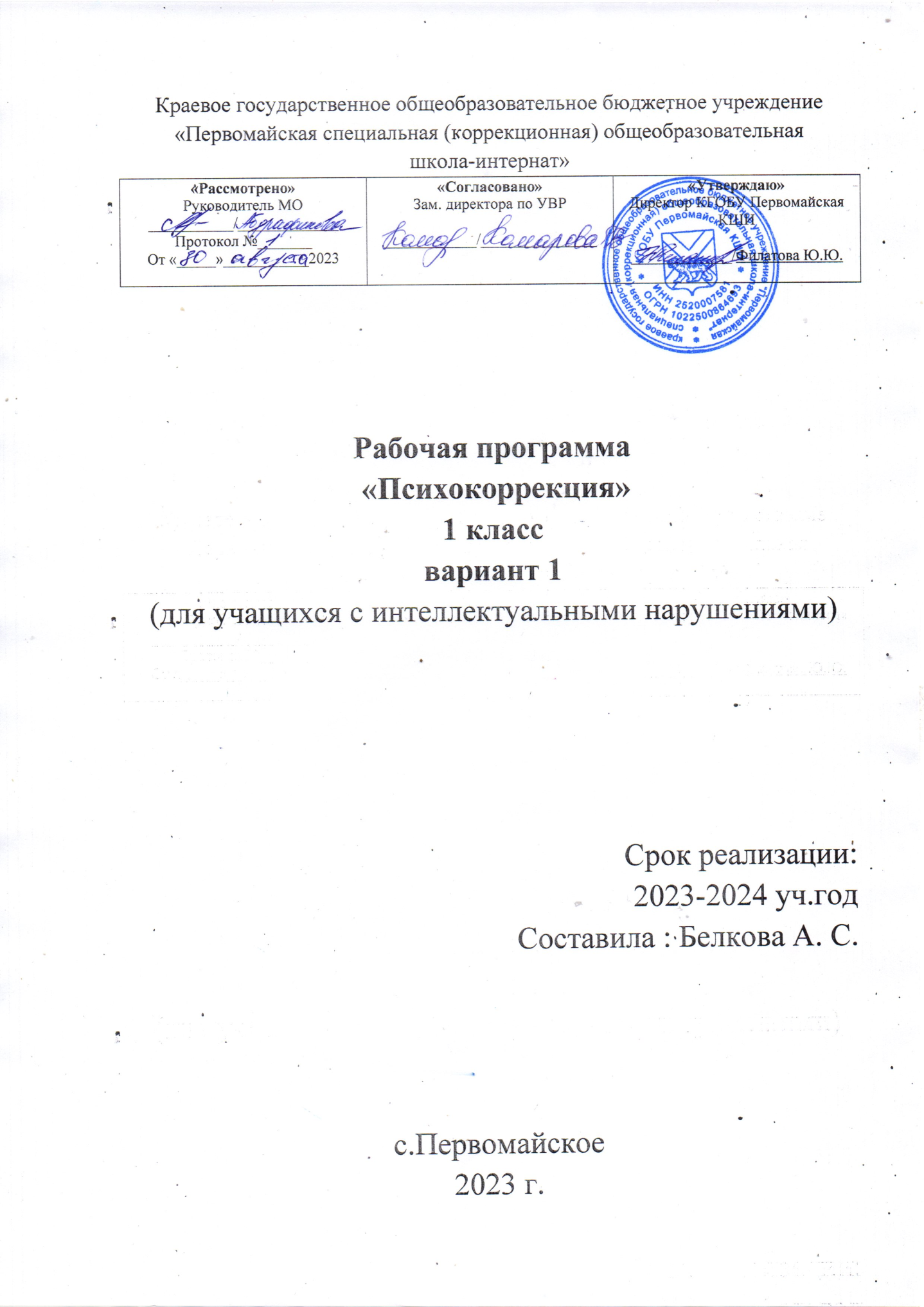 СОДЕРЖАНИЕПОЯСНИТЕЛЬНАЯ ЗАПИСКАРабочая программа коррекционных занятий «Формирование позна- вательной деятельности у обучающихся с умственной отсталостью (интел- лектуальными нарушениями)» составлена на основе Федеральной адапти- рованной основной общеобразовательной программы обучающихся с ум- ственной отсталостью (интеллектуальными нарушениями), далее ФАООП УО (вариант 1), утвержденной приказом Министерства просвещения Рос- сии от 24.11.2022г. № 1026 (https://clck.ru/33NMkR).ФАООП УО (вариант 1) предполагает работу с обучающимся с лег- кой умственной отсталостью (интеллектуальными нарушениями) с учетом реализации их особых образовательных потребностей, а также индивиду- альных особенностей и возможностей.Коррекционные занятия «Формирование познавательной деятельно- сти у обучающихся с умственной отсталостью (интеллектуальными нару- шениями)» относятся к обязательной части учебного плана. В соответствии с учебным планом рабочая программа коррекционных занятий «Формиро- вание познавательной деятельности у обучающихся с умственной отстало- стью (интеллектуальными нарушениями)» в 1 классе рассчитана на 34 учебные недели и составляет 68 часов в год (2 часа в неделю).Федеральная адаптированная основная общеобразовательная про- грамма определяет цель и основные направления работы.Цель психокорреционных занятий заключается в применении разных форм взаимодействия с обучающимися, направленных на преодоление трудностей в психическом и личностном развитии, гармонизацию личности и межличностных отношений обучающихся; формирование навыков адек- ватного поведения.Цель коррекционных занятий «Формирование познавательной дея- тельности у обучающихся с умственной отсталостью (интеллектуальныминарушениями)» – формирование психических новообразований как преды- дущего, так и настоящего возрастного периода с учетом развития индиви- дуальных познавательных возможностей каждого обучающегося.Задачи коррекционных занятий:− формирование личностных мотивов к самостоятельному выполнению познавательных действий и решению познавательных задач;− формирование способов усвоения новых знаний и овладения новыми умениями;− коррекция познавательной деятельности;− раскрытие творческих возможностей с учетом индивидуальных пред- почтений обучающихся в познании окружающего социального и предмет- ного мира;− формирование речевых высказываний детей, обогащение словарного запаса с опорой на чувственный и практический опыт, на основе усвоения новых знаний и формирования умений.Указанные задачи реализуются в следующих направлениях:− развитие внимания и памяти (зрительной, слуховой, тактильной);− сенсорное развитие: закрепление ориентировочных действий и систе- матизация образов восприятия, образов представлений о внешних свойствах и качествах предметов, усвоенных ранее на учебных предметах (чтение, ма- тематика, изобразительное искусство, ручной труд и т.д.);− систематизация образов представлений о неживой природе (вода, камни, песок, земля), о живой природе, явлениях природы, об их взаимо- связи, а также зависимости жизни человека и его деятельности от природ- ных явлений;− формирование мыслительной деятельности: наглядно-действенного мышления с переходом к наглядно-образному мышлению, элементам логи- ческого мышления.Планируемые результатыосвоения содержания программы коррекционных занятий«Формирование познавательной деятельности» в 1 классеЛичностные результаты:формирование адаптации к обучению и познанию;принятие соответствующих возрасту ценностей и социальных ролей;положительное отношение к окружающей действительности;формирование мотивации обучающегося к учебному процессу.Уровни достижения предметных результатов:Минимальный уровень:− различать основные цвета, величину (большой - маленький), геомет- рические формы (квадрат, круг);− показывать правую, левую руку с/без помощи педагога;− называть времена года с опорой на картинки, называть следующее время года;− обследовать и называть свойства предметов с/без помощи педагога (поверхность, вес, температуру);− переходить от одного вида деятельности к другому;− запоминать и воспроизводить задания по образцу и словесной ин- струкции;− ориентироваться в условиях практических и проблемных задачах;− иметь представления о предметах-орудиях, их свойствах и качествах, а также об их роли в деятельности людей;− воспринимать ситуации (целостные сюжеты), изображенные на кар- тинках, с опорой на свой реальный опыт, устанавливая причинно-следствен- ные связи и зависимости между объектами и явлениями.Достаточный уровень:− выполнять действия по инструкции педагога;−	различать форму плоской фигуры при помощи зрительного восприя- тия и осязания;−	узнавать, показывать, называть основные геометрические фигуры и тела (круг, квадрат, прямоугольник, шар, куб);−	группировать предметы и картинки по основным цветам;−	уметь ориентироваться на листе бумаги: справа — слева, вверху — внизу, середина;−	уметь последовательно называть времена года;−	сравнивать предметы по высоте и длине, ширине и толщине, пользу- ясь практической и зрительной ориентировкой;−	различать неречевые звуки (стук, звон, гудение, жужжание), шумы и их оттенки;−	уметь определять предметы по весу: легкий-тяжелый с открытыми и закрытыми глазами;−	определять на вкус сладкие и горькие продукты;−	составлять целое из частей (2-3 детали);−	анализировать проблемно-практические задачи;−	иметь представление о мужских и женских профессиях, дифференци- ровать их;−	выполнять анализ наглядно-образных задач;−	сопоставлять и соотносить знакомый текст с соответствующей иллю- страцией;−	выполнять задания на классификацию картинок без образца;−	выполнять упражнения на исключение «четвертой лишней» кар- тинки;−	иметь представления о количественном признаке предметов: группи- ровать картинки по	количественному признаку (много – один).Система оценки достижения обучающимися планируемых ре- зультатов освоения рабочей программы коррекционных заня- тий «Формирование познавательной деятельности»в 1 классеОценка личностных результатов предполагает, прежде всего, оценку продвижения обучающегося в овладении социальными (жизненными) ком- петенциями, может быть представлена в условных единицах:0 баллов - нет фиксируемой динамики;1 балл - минимальная динамика;2 балла - удовлетворительная динамика;3 балла - значительная динамика.Оценка предметных результатов во время обучения в первом классе не проводится. Результат продвижения первоклассников в развитии опреде- ляется на основе входного и промежуточного тестирования (Приложение 1, 2).СОДЕРЖАНИЕ ОБУЧЕНИЯКоррекционные занятия «Формирование познавательной деятельно- сти у обучающихся с умственной отсталостью (интеллектуальными нару- шениями)» направлены на чувственное познание, включающее ощущение, восприятие, представления, и на рациональное познание – понятие, сужде- ние, умозаключение.Познавательные действия встроены в общий ход жизни человека, в деятельность и в общение с другими людьми. Различные формы психиче- ской деятельности, обеспечивающие познание, деятельность и общение представляют собой психические процессы.Коррекционные занятия по формированию познавательной деятель- ности у обучающихся с умственной отсталостью (интеллектуальными нару- шениями) осуществляются при использовании различных методов:− практические - упражнения, игры, моделирование, инсценировки, техника «арт-терапия», практические опыты;− наглядные - наблюдение, работа с картинками, аудио- и видеоматери- алами, сенсорным инвентарем (мячи, обручи, сенсорная «тропа» для ног, массажный коврик, полусфера);− словесные - беседа, рассказ, пояснение, объяснение, педагогическая оценка;− двигательные - используются для актуализации и закрепления любых телесных навыков, предполагают включенность таких психических функ- ций, как эмоции, память, восприятие, процессы саморегуляции, речь.Следовательно, в результате использования разнообразных методов для активизации познавательных процессов, создается базовая предпо- сылка для овладения обучающимися новыми знаниями учебных предме- тов: чтением, письмом, математическими представлениями и другими.В структуру коррекционного занятия могут входить:− пальчиковая гимнастика (пальчиковые игры и упражнения);− дыхательная гимнастика;− зрительная гимнастика;− упражнения на развитие графомоторных навыков;− кинезиологические упражнения для формирования взаимодействия межполушарных связей.Содержание разделовТЕМАТИЧЕСКОЕ ПЛАНИРОВАНИЕНазвание раздела, темыНазвание раздела, темыНазвание раздела, темыНазвание раздела, темыНазвание раздела, темыНазвание раздела, темыНазвание раздела, темыОбследование обучающихся - 2 часаОбследование обучающихся - 2 часаОбследование обучающихся - 2 часаОбследование обучающихся - 2 часаОбследование обучающихся - 2 часаОбследование обучающихся - 2 часаОбследование обучающихся - 2 часаРазвитие внимания и памяти - 16 часовРазвитие внимания и памяти - 16 часовРазвитие внимания и памяти - 16 часовРазвитие внимания и памяти - 16 часовРазвитие внимания и памяти - 16 часовРазвитие внимания и памяти - 16 часовРазвитие внимания и памяти - 16 часовзрительнаязрительнаяслуховаяслуховаяслуховаятактильнаятактильнаяСенсорное развитие - 25 часаСенсорное развитие - 25 часаСенсорное развитие - 25 часаСенсорное развитие - 25 часаСенсорное развитие - 25 часаСенсорное развитие - 25 часаСенсорное развитие - 25 часазрительноеслуховоеслуховоеслуховоетактильноетактильноевкусовоеОзнакомление с окружающим (Мир природы и человека) - 6 часовОзнакомление с окружающим (Мир природы и человека) - 6 часовОзнакомление с окружающим (Мир природы и человека) - 6 часовОзнакомление с окружающим (Мир природы и человека) - 6 часовОзнакомление с окружающим (Мир природы и человека) - 6 часовОзнакомление с окружающим (Мир природы и человека) - 6 часовОзнакомление с окружающим (Мир природы и человека) - 6 часовФормирование мыслительной деятельности -17 часовФормирование мыслительной деятельности -17 часовФормирование мыслительной деятельности -17 часовФормирование мыслительной деятельности -17 часовФормирование мыслительной деятельности -17 часовФормирование мыслительной деятельности -17 часовФормирование мыслительной деятельности -17 часовНаглядно-действен-ноеНаглядно-образ-ноеНаглядно-образ-ноеСловесно-логиче-скоеСловесно-логиче-скоеСловесно-логиче-скоеЭлементарные ма- тематические пред- ставленияОбследование обучающихся - 2 часаОбследование обучающихся - 2 часаОбследование обучающихся - 2 часаОбследование обучающихся - 2 часаОбследование обучающихся - 2 часаОбследование обучающихся - 2 часаОбследование обучающихся - 2 часа№Тема занятияКол-вочасовПрограммное содержаниеДифференциация видов деятельностиДифференциация видов деятельностиМинимальный уровеньДостаточный уровеньОбследование обучающихся- 2 часаОбследование обучающихся- 2 часаОбследование обучающихся- 2 часаОбследование обучающихся- 2 часаОбследование обучающихся- 2 часаОбследование обучающихся- 2 часа1.Обследование обучаю- щихся, комплектование групп для коррекцион-ных занятий1Обследование обучающихся, ком- плектование групп для коррекцион- ных занятийВыполняют дифференциро- ванные задания при оказа- нии непосредственной по-мощи учителяВыполняют большин- ство заданий самосто- ятельно2.Обследование обучаю- щихся, комплектование групп для коррекцион-ных занятий1Обследование обучающихся, ком- плектование групп для коррекцион- ных занятийВыполняют дифференциро- ванные задания при оказа- нии непосредственной по-мощи учителяВыполняют большин- ство заданий самосто- ятельноРазвитие внимания и памяти -16 часовРазвитие внимания и памяти -16 часовРазвитие внимания и памяти -16 часовРазвитие внимания и памяти -16 часовРазвитие внимания и памяти -16 часовРазвитие внимания и памяти -16 часов3.Развитие зрительного внимания и подражания путем воспроизведения действий взрослого безпредметов1Выполнение подражания дествиям взрослого без предметов (Игры «Зер- кало», «Умелые руки», «Мастера»,«Цветные перчатки»)Подражают действиям взрос- лого в определенных игро- вых ситуациях, предложен- ных взрослымПодражают или дей- ствуют по показу в определенных игро- вых ситуациях, пред-ложенных взрослым4.Развитие зрительного внимания и подражания действиям взрослого с предметами1Подражание путем воспроизведения действий взрослого с предметами (Просмотр видеофрагментов о масте- рах. Игровые ситуации: «Будущие мастера», «Сильные, смелые, ловкие,умелые», «Цветные бусы»)Умеют подражать путем вос- произведения действий взрослого с предметами или после действий сверстников с предметамиСамостоятельно под- ражают действиям взрослого с предме- тами5.Закрепление умения рас- сматривать контурные знакомые сюжетные изображения и соотно- сить их с цветными1Соотнесение контурного сюжетного изображения с цветным (эпизоды из знакомых сказок: «Колобок», «Репка»,«Курочка Ряба»)Выполняют задание, соотно- сят контурное сюжетное изображение с цветным, де- лают выбор из 2—х карти- нокВыполняют задания, соотносят контурное сюжетное изображе- ние с цветным, де- лают выбор из 3—хкартинок6.Закрепление умения рас- сматривать контурные простые сюжетные изображения и соотно-сить их с цветными1Соотнесение контурного сюжетного изображения с цветным (эпизоды зна- комых сказок и мультфильмов: «Волк и семеро козлят», «Ну, погоди!»,«Лунтик», «Красная шапочка»)Выполняют задания, соотно- сят контурные изображения с цветными, производят вы- бор из 3-х картинокВыполняют задания, соотносят контурные изображения с цвет- ными, производят вы-бор из 4-х картинок7.Совершенствование уме- ний сравнивать сюжет- ные изображения на кар- тинках1Сравнение сюжетных картинок пу- тем рассматривания и нахождения общих и специфических характери- стик.Выполнение заданий: «Чего не хва-тает?», «Кто спрятался?», «Что надо дорисовать?»Выполняют задания путем сравнения 2-х картинок сблизкими сюжетными изоб- ражениями при оказании уточняющих вопросов учи- теляВыполняют самостоя- тельно задания путем сравнения 3-х карти- нок с близкими сю-жетными изображени- ями8.Совершенствование уме- ния выделять заданные слова из предъявленной фразы, реагируя на них определенным дей- ствием1Выполнение задания путем выделе- ния заданных слов из предъявлен- ных фраз, реагируя на них опреде- ленным действием (Игры: «Поезд»,«Возьми картинку», «Волшебные слова», «Будь внимательным!»)Выделяют заданные слова из предъявленной фразы, реаги- руя на них определеннымдействием (фраза из 4- 5 слов)Выделяют заданные слова из предъявлен- ной фразы, реагируя на них определенным действием самостоя- тельно (фраза из 6-7слов)9.Закрепление умения за- поминать последова- тельность предметов или ситуаций1Расширение возможности зритель- ного запоминания путем увеличения объема зрительного материала (от 3- х до 5-и). Игровые ситуации: «Бура- тино с Букварем», «Незнайка с ки- сточкой», «Чебурашка с каранда- шом»,«Лунтик с рюкзаком», школьныепринадлежности и их изображенияЗапоминают последователь- ность расположения сказоч- ных персонажей со школь- ными принадлежностями (от 3-х до 5-и) после повторного предъявления образцаЗапоминают последо- вательность расложе- ниия сказочных персо- нажей со школьными принадлежностями(от 4-х до 6-и после первого предъявления образца10.Совершенствование е умения запоминать и отображать знакомые образы предметов в графических изображе-ниях1Выполнение задания путем запоми- нания образов предметов в графиче- ских изображениях. (Задания : «За- помни эти предметы - мяч, каран-даш, пенал, рюкзак. Задание «За-помни узор» - аппликация)Выполняют задание по па- мяти, изображают графиче- ски 3 предмета после повтор- ного предъявлении образца (мяч, карандаш, пенал)Запоминают и отобра- жают графически об- разы предложенных предметов (4-е) само- стоятельно11.Закрепление умения за- поминать и отображать знакомые образы пред- метов в графических изображениях1Выполнение задания путем запоми- нания образов предметов и отобра- жения их в графических изображе- ниях.(Задания: «Запомни эти предметы - часы, книга, ручка. рюкзак, пенал. Задание «Запомни узор» - апплика-ция)Выполняют задание по па- мяти, изображают образы предметов после повторного предъявления образца (4 предмета)Запоминают и отобра- жают по памяти гра- фические образыпредложенных пред- метов (5 ) после пер- вого предьявления об- разца12.Совершенствование умения запоминать и отображать серию по- следовательных изоб- ражений1Выполнение задания по памяти: отображать серию последовательных изображений. (Задание: «Запомни и нарисуй!» - серия последовательных изображений - веточка в вазе, веточка с зелеными почками, веточка с ма- ленькими зелеными листочками, ве-точка с цветочками)Воспроизводят по па- мяти серию последова- тельных изображений (3 картинки) после повтор- ного рассмотрения об- разцаВоспроизводят по па- мяти серию последова- тельных изображений (4 картинки)13.Закрепление умения воспроизводить по па- мяти последователь- ность букв, простых по начертанию1Воспроизведение по памяти последо- вательности букв, простых по начерта- нию: п, т, о, с, х, после их предвари- тельного рассмотрения. (Задание:«Запомни последовательность букв»4-5 букв»; «Разложи буквы по по- рядку» )Воспроизводят по памяти последовательность букв, простых по начертанию: п, т, о, с (4 буквы), после повторного рассмотрения образцаВоспроизводят по па- мяти последователь- ность букв, простых по начертанию: п, х, т, о, с, х. (5 букв) после пер- вого предъявления об-разца14.Совершенствование слуховой памяти, запо- минание последова- тельность простых слов (5), не связанныхмежду собой смыслом1Воспроизведение простых слов в определенной последовательности (лес, дом, мама, сон, кино), произне- сенных учителем.(Задание: «Запомни последователь- ность слов, повтори их!», «Разложикартинки по порядку, назови их»)Воспроизводят последова- тельность простых слов (лес, дом, мама, сон), про- изнесенных учителем (3-4), после повторного произнесения слов учите-лемВоспроизводят после- довательность простых слов (лес, дом, мама, сон, кино), после про- изнесения их учителем (4-5) самостоятельно15.Закрепление умения за- поминать и называтьфрагменты музыки из знакомых произведе-ний1Воспроизведение фрагментов музыки из знакомых произведений (2-3 фраг- мента)Запоминают и называют фрагменты музыки из зна- комых произведений (2фрагмента) после повтор-ного прослушиванияЗапоминают и назы- вают фрагменты му- зыки из знакомых про- изведений (3 фраг-мента) после первогопредъявления прослу-шивания16.Совершенствование слуховой памяти, запо- минание небольшихфраз, логически связан- ных между собой (по- говорки, загадки)1Воспроизведение небольших фраз, логически связанных между собой. (Задание. Запомни и повтори пого- ворки: «Береги нос, в сильный мороз»,«Без труда, не вытащишь рыбку изпруда», «У какого Егорки одежда – иголки?»)Воспроизводят поговорки после повторения учите- лем 2- 3 раза каждой пого- воркиВоспроизводят неболь- шие фразы, логически связанные между собой (поговорки, загадки), после произнесения учителем 1-2 раза каж-дой поговорки17.Совершенствование тактильной памяти1Узнавание свойств предметов на ос- нове тактильного восприятия (мягкие, пушистые, колючие, твердые, холод- ные), нахождение и запоминание оди- наковых по тактильному восприятию предметов (игры: «Запомни и найди пару», «Найди непохожие предметы»), выбор из 3-4 –х предметов, разных поматериалуОпределяют свойства предметов по тактиль- ному образцу, выбор из 3- 4-х предметов после по- вторного восприятия свойства предметаОпределяют свойства предметов по тактиль- ному образцу, выбор из 4- 5-и предметов после первого восприятия свойства предмета18.Совершенствование тактильной памяти1Воспроизведение в рисунках образа предмета на основе тактильной па- мяти.Задание «Угадай, что в мешке у одно- классников?». Нарисуй, что в ме- шочке!» (У каждого обучающегося свой мешочек с одним предметом-баранка, яблочко, юла, елочка, грибок,домик и др.)Запоминают на ощупь предмет после повторного обследования и изобра-жают его; отгадывают по рисунку предмет, который находился в мешочке у каждого ученикаЗапоминают на ощупь предмет с первого раза и изображают его; от- гадывают по рисунку предмет, который нахо- дился в мешочке у каж- дого ученикаСенсорное развитие - 25 часовСенсорное развитие - 25 часовСенсорное развитие - 25 часовСенсорное развитие - 25 часовСенсорное развитие - 25 часовСенсорное развитие - 25 часов19.Закрепление знаний о геометрических объем- ных фигурах; диффе- ренцирование объем- ных форм в процессе конструирования1Дифференцирование геометрических форм: треугольная призма (крыша), овал (яйцо), брусок (кирпичик).Определение объемных форм: шар (шарик) – куб (кубик) – треугольная призма (крыша) – овал (яйцо) – брусок (кирпичик).Задания: «Построим дачу с забором» (по образцу), выбор необходимых строительных деталей для постройки дачи и забора (куб, треугольная призма для дачи, брусок - для забора); выбор из предложенного строитель-ного набораОпределяют и выбирают из строительного набора объемные формы: шар (шарик) – куб (кубик),брусок (кирпичик), тре- угольная призма (крыша), используют объемные геометрические формыдля заданной постройки по образцу с помощью учителяОпределяют и выби- рают из строительного набора объемныеформы: шар (шарик) – куб (кубик) – треуголь- ная призма (крыша) – овал (яйцо) – брусок (кирпичик), самостоя- тельно; используют объемные геометриче- ские формы для по- стройки заданного об- разца20.Закрепление представ- лений о форме предме- тов, соотнесение объ- ёмных и плоскостных форм (круг, квадрат, треугольник, овал)1Определение овальных и прямоуголь- ных предметов из ближайшего окру- жения.Дифференцирование объемных форм (шар (шарик) – куб (кубик), овал (яйцо) – брусок (кирпичик)) и плос- костных (круг, квадрат, треугольник, овал, прямоугольник).Задание по аппликации «Сделай узор» (образец из объемных форм, а обучающиеся выкладывают и наклеи- вают узор из плоских форм – круг,квадрат, треугольник, овал, круг)Соотносят объемныеформы (шар (шарик) – куб (кубик) – треугольная призма (крыша) – овал (яйцо) – брусок (кирпи- чик) с плоскостными (круг, квадрат, треуголь- ник, овал, прямоугольник) по образцу, оказывается помощь педагога - показСоотносят объемные формы (шар (шарик) – куб (кубик) – треуголь- ная призма (крыша) – овал (яйцо) – брусок (кирпичик) с плоскост- ными (круг, квадрат, треугольник, овал, пря- моугольник), задание выполяют самостоя- тельно по образцу21.Закрепление умения различать предметы по силуэтам, подбирать предметы по форме и размеру1Сравнение предметов по разным пара- метрам величины.Формирование интереса к игре с объ- емными формами на основе их вклю- чения в игры с элементарными сюже- тами.Подбор предмета по форме и размеру(игра «Вкладыши»)Подбирают предметы по форме и размеру по об- разцу.Сравнивают предметы по разным параметрам вели- чины и формы с помощью учителяПодбирают предметы по форме и размеру са- мостоятельно.Сравнивают предметы по разным параметрам величины и формы22.Закрепление знаний об основных цветах– крас- ный, желтый, синий, зеленый в процессе конструирования (ап- пликации) из плоскост- ных геометрическихфигур по образцу1Дифференцирование 4 основных цве- тов – красный, желтый, синий, зеле- ный (развитие умения сличать, выде- лять по слову, называть) в процессе конструирования (аппликации) из плоскостных геометрических фигур (круг, квадрат, треугольник, овал, пря- моугольник) по образцу.Использование цвета в качестве сиг- нала к действию (игры: «Светофор»,«Найди, что у нас желтое»)Выделяют 4 основных цвета – красный, желтый, синий, зеленый.Конструируют из плос- костных геометрических форм (круг, квадрат, тре- угольник) по образцуДифференцируют 6 ос- новных цветов – крас- ный, желтый, синий, зеленый, белый, чер- ный.Конструируют из плос- костных геометриче- ских форм(круг, квадрат, тре-угольник, овал, прямо- угольник)23.Закрепление умения ориентироваться на внешние признаки предметов: цвет,форма, величина; чере- довать четыре основ- ных цвета (красный,желтый, синий, зеле-1Раскладывание предметов в апплика- ции и конструировании («Сделаем узор», «Построим забор»).Повторение: цвет, форма (плоскост- ная, объемная), величина (большой, меленький, самый большой).Выполняют аппликации из основных цветов по об- разцу.Составляют композицию из геометрических фигур с учетом их величины (2 формы и 2 величины) пообразцуВыполняют в апплика- ции цветовые спектры из основных цветов.Составляют компози- цию из геометрических фигур с учетом их ве- личины (3 формы и 2величины) по образцуный) при раскладыва- нии в аппликации и конструированииВыполнение задания: составление цветового спектра в аппликации; со- ставление композиции из геометриче-ских фигур по образцу24.Совершенствование умения различать и называть основныецвета и их оттенки1Различение и называние основных цветов и их оттенков. Выполнение за- дания:  «Нарисуем радугу»Выполняют задания на со- отнесение цветов и их от- тенков по образцу или по-казу учителяВыполняют задания на соотнесение цветов и их оттенков самостоя-тельно25.Закрепление представ- лений о цветах, их от- тенках : темно-сером, светло-сером1Умение получать серый цвет (из трёх основных цветов) и его оттенки.Использование оттенка серого в пей- заже пасмурного дня и в изображе-нии воздушной среды (неба)Используют оттенки се- рого в рисовании пейзажа по образцуИспользуют оттенки серого в рисовании пейзажа самостоя- тельно26.Закрепление умения со- здавать цветовые гаммы по насыщенно- сти цвета: от светлого к темному; по кон- трасту: от яркого к светлому, создаватьузоры1Создание узоров по образцу, ориенти- руясь на цветовую гамму, учитывая насыщенность цветаСоздают узоры, ориенти- руясь на цветовую гамму, учитывая насыщенность цвета с помощью учителяСоздают узоры по об- разцу, ориентируясь на цветовую гамму, учи- тывая насыщенность цвета, а также его кон- трастность27.Совершенствование це- лостного восприятия предметного изображе- ния1Складывание целостных предметных изображений из разрезных картинок. (Лото: начинать с выбора из двух кар- тинок, затем из четырех с разной кон-фигурацией разреза)Сопоставляют предмет- ные изображения из раз- резных картинок : из 2-х – 3-х частейСопоставляют предмет- ные изображения из разрезных картинок: из 4-х частей с разнойконфигурацией разреза28.Закрепление умения группировать предметы по одному заданному признаку - форма/ цвет/ величина1Группирование предметов по одному заданному признаку - форма/ цвет/ ве- личина («В этом домике живут все та- кие (красные предметы), а в этом –другие (синие)», цвет дети подбирают самостоятельно, ориентируясь на об- разец. «В этом домике живут все (тре- угольные) предметы такой формы, а в этом – другой формы (круглые), «В этом домике живут все такого размера (большие) предметы, а в этом – дру- гого размера (маленькие)» - дети рас-кладывают предметы по образцу.Группируют предметы по одному заданному при- знаку - форма/ цвет/ вели- чина по образцуГруппируют геометри- ческие фигуры разного цвета и размера, ориен- тируясь на образец, по- сле чего объясняют принцип группировки в словесных высказыва- ниях29.Закрепление умения определять последова- тельность звучания му- зыкальных инструмен- тов (3-4)1Определение последовательности зву- чания музыкальных инструментов (ба- рабан – дудочка; барабан – металло-фон – колокольчик; металлофон – ба- рабан – колокольчик - дудочка), назы- вать последовательность звучания.Умение решать познавательные за- дачи, связанные со слуховым анали- зом, на сюжетном материале: («Кто пришел в гости?»; «Кто пришел пер-вым? Кто потом? Кто пришел послед- ним?»).Определяют последова- тельность звучания 2 –х, 3-х музыкальных инстру- ментов (барабан – ду-дочка; барабан – металло- фон –колокольчик) после по- вторного прослушиванияОпределяют последова- тельность звучания 3-х и 4-х музыкальных ин- струментов (дудочка – металлофон – барабан; металлофон – барабан– колокольчик – ду- дочка), называют по-следовательность зву- чания.Решают познаватель- ные задачи, связанные со слуховым анализом, на сюжетном матери-але30.Совершенствование слухового восприятия; дифференцированиебытовых шумов и зву- ков, природных явле- ний1Опознавание и различение на слух бы- товых шумов (звонок телефона, шум пылесоса, сигнал автомобиля, шум шагов; звуков явлений природы (шур- шание листьев, звук грозы, шум ветра, шум дождя, звук текущей воды - ру- чей).Задание «Узнай, что за погода? Уга- дай, что там происходит?».Проговаривание слогов и слов в раз- ном темпе.Умение прислушиваться, различать и запоминать шумы по громкости.Опознают и различают на слух бытовые шумы (зво- нок телефона, шум пыле- соса, сигнал автомобиля, шум шагов); опознают и различают звуки явлений природы (шуршание ли- стьев, шум дождя, звуки грозы, шум бегущей воды– ручей) после повторного прослушивания аудиоза- писи. Умеют различать шумы по громкости. Про- говаривают слоги и словав разном темпе.Опознают и различают на слух бытовые шумы (звонок телефона, шум пылесоса, шум шагов, шуршание бумаги); опознают и различают звуки явлений природы (шуршание листьев, шум дождя, звуки грозы, шум бегущей воды – ручей). Умеют различать шумы по громкости. Проговари- вают слоги и слова вразном темпе.31.Совершенствование умения воспроизводить заданный ритм движе- ний и звуков (безпредметов и при ис- пользовании опреде- ленных предметов)1Воспроизведение ритма движений и звуков при помощи инструментов или предметов с чётким отрывистыми ин- тервалами: деревянными ложками, ка- рандашом о поверхность стола; отхло- пывание ритма ладошками, ногами.Задание: «Слушай и повтори!» (хлопки по коленям, плечам, удары ла- дошками по поверхности стола); (вос- произведение ритма движений ногой:«протопать» ритм одной ногой, другойногой, поочерёдно разными ногами)Выполняют задание по воспроизведению ритма движений и звука при по- мощи инструментов ипредметов с чётким отры- вистым звуком: деревян- ных ложек; отхлопывают ритм ладошкамиВыполняют задание по воспроизведению ритма движений и звука при помощи ин- струментов и предме- тов с чётким отрыви- стым звуком: деревян- ных ложек, каранда- шом о поверхность стола; отхлопывают ритм ладошками32.Совершенствование слухового внимания и фонематического слуха: закрепление умения выделять задан- ное слово из предло-женной фразы1Нахождение в предложениях слов, обозначающих предмет и действие предмета.Выделение заданного слова из предло- женной фразы условным действием (хлопком, поднятием флажка).Игры: «Поезд», «Возьми игрушку»,«Детский мир», «Волшебные слова»Выделяют заданное слово из предложенной фразы условным действием.Выделяют в предложе- ниях слова, обозначаю- щие предмет и действие предмета (предложения из 3- 4 -х слов)Выделяют заданное слово из предложенной фразы условным дей- ствием и называют его. Выделяют в предложе- ниях слова, обозначаю- щие предмет и дей- ствие предмета (пред- ложения из 4—5-ислов)33.Совершенствование тактильного восприя- тия на основе умения определять на ощупьформу, величину пред- метов: шар, куб, крыша, яйцо, кирпи- чик; большой – ма-ленький1Определение величины предмета пу- тем наложения предметов или их со- поставления.Развитие тактильной чувствительно- сти, осязательное различение формы и качества материалов, из которых сде- ланы предметыОпределяют размер 1-2-х предметов на ощупь.Определяют величину предмета путем наложе- ния предметов или сопо- ставлениемОпределяют размер 2- 3-х предметов на ощупь.Определяют величину предмета путем нало- жения предметов или сопоставлением без опоры на образец34.Закрепление умения на ощупь дифференциро- вать свойства предме- тов по материалу: твер- дые, мягкие (пласти- лин, резина; железо, камень, дерево)1Различение на ощупь свойств предме- тов по материалу: мягкие – твердые (пластилин, резина; железо, камень).Задания: просмотр видеофрагментов«Что мы знаем о материалах?», «Ка- кие материалы вокруг нас?» ; игра«Достань из мешочка мягкие (твер-дые) предметы» (мячик – резиновый ,Различают на ощупь свойства предметов по ма- териалу: мягкие – твердые (пластилин, резина; же- лезо, камень) (выбор из 2- х – мячик резиновый и шарик железный)Различают на ощупь свойства предметов по материалу: мягкие – твердые (пластилин, резина; железо, камень) (выбор из 3-х – мячик резиновый, шарикжелезный, шарик дере-вянный)шарик – железный; мячик из пласти-лина - деревянный шарик)35.Совершенствование тактильного восприя- тия, уточнение знаний о различных свойствах материалов: железо, де- рево, пластмасса (же- лезо – холодное, тяже- лое; дерево – теплое, легкое; пластмасса –мягкая, теплая)1Различение на ощупь свойств предме- тов по материалу: мягкость, твердость, гладкость, шероховатость, прочность, гибкость.Задание: просмотр видеофрагментов«Какие свойства у материалов?»; игра «Достань из мешочка все холод-ные предметы », «Достань из мешочка все теплые предметы» (выбор из 4-х—5и-предметов)Различают на ощупь свой- ства предметов по матери- алу ( выбор их 3- 4-хпредметов)Различают на ощупь свойства предметов по материалу (выбор их 4- х - 5-и предметов)36.Закрепление умения определять на ощупь предметы с разными свойствами: по форме (плоские и объемные фигуры), величине (большой, маленький, самый большой), по материалу (железо, пластмасса, дерево)1Различение на ощупь разных свойств предметов, по форме, вели- чине, материалу; фиксация этих свойств в речевых высказываниях.Задания: «Определи на ощупь пред- мет с разными свойствами (мягкие, жесткие, холодные, теплые)».Словесное описание предметов, вос- принятых тактильно («Расскажи, как ты догадался, что это елочка?», «До- стань шар деревянный, (пластмассо- вый, железный»), объясни, как дога- дался?»)Выполняют задания по различению на ощупь предметов с разными свойствами: по форме, ве- личине, материалу, фик- сируют в речевых выска- зываниях свойства пред- мета, воспринятые на ощупь (выбор из 2-3-х предметов), дают харак- теристику свойствам ма- териалов с помощью уточ- няющих вопросов учителяВыполняют задания по различению на ощупь предметов с разными свойствами: по форме, величине, материалу, фиксируют в речевых высказываниях свой- ства предмета, воспри- нятые на ощупь (выбор из 3- 4-х предметов),дают характеристику свойствам материалов свойства материалов37.Закрепление умения вос- принимать тактильно различные свойства предметов, обобщать их и называть, определять предметы на ощупь по словесному описанию признаков этого пред- мета педагогом (предмет не называть)1Дифференцирование на ощупь разных свойств предметов: по форме, вели- чине, материалу.Словесное описание предметов, вос- принятых тактильно и называние ха- рактеристик их свойств и качеств.Задания «Расскажи, что в мешочке»,«Достань правой рукой, что было в ле- вой, расскажи». (Например, яблоко круглое, твердое, холодное, с черен-ком и выемкой).Умеют выполнять описа- ние (2-х - 3-х предметов), воспринятых тактильно; Характеризуют их свой- ства и качества с помо- щью уточняющих вопро- совВыполняют описание 3-4-х предметов, вос- принятых тактильно са- мостоятельно и харак- теризуют их свойства и качества в речевых вы- сказываниях38.Совершенствование умения группировать предметы по их свой- ствам на основе так- тильного восприятия этих свойств и призна- ков1Дифференцирование на ощупь объём- ных фигур и плоскостных геометриче- ских форм, соотношение тактильного образа предмета со зрительным.Узнавание предметов на ощупь по словесному описанию.Выполнение упражнений: «Из чегосделан предмет?», «Разложи предметы в разные домики»Выполняют группировку предметов по их свой- ствам на основе тактиль- ного восприятия, раскла- дывают предметы на 2 группы по одному при- знаку, соотносят тактиль- ный образ предмета со зрительным (выбор из 2-х предметов)Выполняют группи- ровку	предметов по их свойствам на основе тактильного восприя- тия, раскладывают предметы на 3 группы по одному признаку, соотносят тактильный образ предмета со зри- тельным (выбор из 3-хпредметов)39.Закрепление умения определять на ощупь форму предмета, пере- давать ее в лепке или рисунке1Различение на ощупь предметов по форме, называние их (кубик, шарик,кирпичик), передавая форму предмета в лепке или в рисунке.Задания: «Слепи, что в мешочке»; за-крепить умения скатывать пластилинРазличают на ощупь предметы по форме и называют их: кубик, ша- рик, кирпичик.Различают на ощупь предметы по форме и называют их: кубик, шарик, кирпичик.круговыми движениями между ладо- нями, раскатывать пластилин круго- выми движениями между ладонями. Задания: «Нарисуй, что в мешочке», называть форму предметаЛепят предметы круглой формы, раскатывают пла- стилин круговыми движе- ниями между ладонями. Передают форму пред- мета на основе тактиль- ного восприятия, пере-дают форму в рисункеЛепят и рисуют пред- меты круглой, квадрат- ной и прямоугольной формы на основе так- тильного восприятия40.Формирование вкусо- вого восприятия в це- лях создания целост- ного образа предмета по его вкусовым харак- теристикам1Ознакомление с различными вкусо- выми характеристиками продуктов пи- тания.Дифференцирование продуктов по их вкусовым характеристикам, запомина- ние их названий (сладкий, кислый, со- леный).Задания : «Угадай, что съел?», «Уга-дай, что в чашке?»Дифференцируют 2 про- дукта по их вкусовым ха- рактеристикам (сладкий, кислый)Дифференцируют 3 продукта по их вкусо- вым характеристикам (сладкий, кислый, соле- ный)41.Формирование умений различать продукты по их вкусовым характе- ристикам: сладкий, кислый, соленый, горь- кий1Группировка продуктов по вкусовым признакам: сладкий, горький, кислый, соленый.Задания: определение продуктов по описанию «Назови, что это?»,«Назови, что бывает сладким?»,«Нарисуй, что бывает кислым?»Группируют продукты по вкусовым признакам: сладкий, горький, кислый. Рисуют и штрихуют пред- меты по описанию педа- гогаГруппируют продукты по вкусовым призна- кам: сладкий, горький, кислый, соленый.Рисуют и штрихуют предметы, предложен-ные педагогом42.Формирование умения характеризовать вкус продукта в собствен-ных высказываниях1Расширение представлений о различ- ных запахах.Умение различать резкие запахи.Различают резкие запахи. Обозначают словом свои вкусовые ощущения (2Различают резкие за- пахи.Обозначают самостоя-тельно словом своиОбозначение словом своих вкусовых ощущений («Определи на вкус»,«Назови вкус продуктов»)продукта) после уточняю- щих вопросов учителявкусовые ощущения (3 продукта)43.Формирование умения выбирать продукты, не- обходимые для приго- товления простых блюд1Ознакомление с набором продуктов, необходимым для приготовления определенного блюда.Объяснение последовательности при- готовления и способа действия.Умение определять последователь- ность действий в рецепте приготовле- нияПодбирают с помощью уточняющих вопросов учителя набор продуктов, используемых для приго- товления простых знако- мых блюд (каша)Подбирают самостоя- тельно набор продук- тов, используемых для приготовления простых знакомых блюд (салат, компот, каша) и опре- деляют последователь- ность действий в ре-цепте приготовленияОзнакомление с окружающим (Мир природы и человека) - 6 часовОзнакомление с окружающим (Мир природы и человека) - 6 часовОзнакомление с окружающим (Мир природы и человека) - 6 часовОзнакомление с окружающим (Мир природы и человека) - 6 часовОзнакомление с окружающим (Мир природы и человека) - 6 часовОзнакомление с окружающим (Мир природы и человека) - 6 часов44.Формирование обоб- щенного представления о человеке (тело, вклю- чая внутренние органы, чувства, мысли)1Расширение понятия «внешнее» и«внутреннее» строение тела человека. Ознакомление с частями тела и внут- ренними органами человека.Формирование первоначального пред-ставления о работе внутренних орга- новИспользуют понятия«внешнее» и «внутрен- нее» строение тела чело- века с помощью уточняю- щих вопросов учителяУмеют использовать понятия «внешнее» и«внутреннее» строение тела человека самосто- ятельно45.Расширение представ- лений о предметах, объектах живой и не- живой природы, а также о явлениях при- роды1Дифференцирование понятий «нежи- вая природа» и «живая природа», де- монстрирование отличительных при- знаков объектов живой и неживой природы.Дифференцируют понятия«неживая природа» и«живая природа», демон- стрируют отличительные признаки объектов живой и неживой природы по об-разцуУмеют дифференциро- вать понятия «неживая природа» и «живая природа».Демонстрируют отли- чительные признакиЗадания: беседа на основе просмотра видеофрагментов «Живая природа»,«Объекты неживой природы». Группировка картинок с изображе- нием объектов живой и неживой при-родыобъектов живой и не- живой природы само- стоятельно46.Совершенствование временных представле- ний (времена года: лето, осень, зима, весна)1Закрепление временных представле- ний.Задания: «Нарисуй осеннюю погоду». Определение времени суток по кар- тинке, игра «Разложи по порядку»Различают и называют времена года по картинке. Определяют время суток по картинке с помощью уточняющих вопросов пе-дагогаРазличают и называют времена года по кар- тинке и самостоя- тельно.Определяют время су-ток самостоятельно47.Совершенствование представлений о жизни и деятельности людей и животных в разные времена года1Закрепление знаний о характерных признаках времен года.Задание: выбор сюжетных изображе- ний со специфическими признаками определённого времени года. («Как птицы и звери готовятся к зиме?»,«Объясни, что в природе бывает зи- мой?», «Какие зимние забавы любят дети зимой? » и др.)Отгадывание загадокУмеют характеризовать признаки определенного времени года по сюжет- ной картинке.Имеют представления о жизни животных и дея-тельности людей в разные времена года, могут их передать в словесных вы- сказываниях с опорой наиллюстрацииУмеют характеризовать признаки времен года; рассказать о деятель- ности людей, образежизни животных. Отгадывают загадки48.Совершенствование представлений о про- фессиях взрослых: по- вар, портниха, шофер,строитель1Расширение представлений о профес- сиях: повар, портниха, шофер, строи- тель; уточнение значения их труда для других людей; воспитание уважения кчеловеку труда.Умеют делать выбор зна- комой профессии, изобра- женной на сюжетных картинках (выбор из 4-х);Умеют делать выбор знакомой профессии, изображенной на сю- жетных картинках (вы-бор из 5-и); называютЗадания: просмотр видеофрагментов«Мастера своего дела», беседа.Игры: «Кому, что нужно?»,	«Отга- дай профессию»,«Для чего нужны предметы?»называют эти профессии и знают значение каждой профессии для других лю- дейэти профессии и знают значение каждой про- фессии для других лю- дей49.Совершенствование представлений о видах транспорта, уточнение правил поведения в них на улицах города1Ознакомление со значением дорожных знаков, их схематических изображе- ний для правильной ориентации на улицах города.Расширение словарного запаса по до- рожной лексике.Задания: игры «Безопасный переход»,«Собери светофор», «Виды транс- порта»Умеют называть виды транспорта.Понимают схематическое изображение дорожных знаков для правильной ориентации на улицах го- рода, называют и показы- вают некоторые знаки поинструкции педагогаНазывают виды транс- порта.Понимают схематиче- ское изображение до- рожных знаков для пра- вильной ориентации на улицах города.Называют дорожныезнакиФормирование мыслительной деятельности - 17 часовФормирование мыслительной деятельности - 17 часовФормирование мыслительной деятельности - 17 часовФормирование мыслительной деятельности - 17 часовФормирование мыслительной деятельности - 17 часовФормирование мыслительной деятельности - 17 часов50.Совершенствование представлений об ис- пользовании в быту вспомогательных средств и предметов- орудий фиксирован- ного назначения1Использование средств и предметов- орудий фиксированного назначения, которые человек использует в повсе- дневной жизни (ложка, тарелка. чашка, стул, лейка, сковородка, чай- ник и т. д.).Задания: создание специальных ситуа- ций - «Покорми Лунтика», «Испечем пироги», «Перевезем строительный материал», «Красная шапочка пришлав гости», «Полей цветок».Используют средства и предметы-орудия фикси- рованного назначения, ко- торые человек использует в повседневной жизниУмеют использовать средства и предметы- орудия фиксирован- ного назначения, кото- рые человек использует в повседневной жизни самостоятельноОбобщение действий с вспомогатель-ными средствами и предметами-ору- диями51.Формирование пред- ставлений об использо- вании вспомогательных средств в проблемно- практической ситуации1Использование вспомогательныхсредств в проблемно-практической си- туации, формирование умений перено- сить прошлый опыт в новую ситуа- цию.Задания: «Достань ключик», «Достань машинку», «Достань шарик»,«Столкни мяч», «Достань камешки»Умеют выявлять внутрен- ние связи между предме- том-целью и предметом- средством в определенной ситуации и учитывают эти связи в практических дей- ствияхСамостоятельно ис- пользуют вспомога- тельные средства или предметы - орудия в проблемно-практиче- ской ситуации, ориен- тируясь на внутренние взаимосвязи между предметом-целью ипредметом-орудием52.Формирование метода проб как основного способа решения наглядно-действенных задач1Формирование целенаправленных пробующих действий, переходящих в зрительную ориентировку .Задания: «Угадай, что в трубке ле-жит», «Достань шарик из банки», «До- стань камешки для аквариума»Умеют пользоваться мето- дом проб при выполнении практических заданий в проблемной ситуацииСамостоятельно поль- зуются методом проб при решении практиче- ских задач в проблем- ной ситуации53.Определение причины нарушенного привыч- ного хода события, устранение нарушения этого хода, установле- ние причинно-след- ственных зависимостей1Формирование предпосылок развития элементов логического мышления.Задания: «Угости гостей чаем», «По- лей цветок» (в лейке дырка, ищут при- чину, закрывают отверстие тряпоч- кой), «Прокати игрушку на машинке» (сломалось колесо, ищут причину,вставляют колесо), «Закрой дверь»,Умеют определять при- чину нарушения привыч- ного хода явления или со- бытия, устраняют ее, объ- ясняя свои действия в ре- чевых высказыванияхОпределяют причину нарушения привычного хода событий и устра- няют её, объясняя свои действия в речевых вы- сказываниях«Спрячь игрушку», «Почему укатился шарик?».Самостоятельно находят причину нарушенного хода события и устра- няют ее, объясняя свои действия в ре-чевых высказываниях54.Уточнение представле- ний о предметах-ору- диях и вспомогатель- ных средствах в дея- тельности человека1Обобщение представлений о предме- тах-орудиях и вспомогательных сред- ствах в повседневной жизни и деятель- ности человека.Задания: просмотр видеофрагментов; беседа, уточняющая представления:«Чем человек рисует?», «Что надо, чтобы разрезать ленту (бумагу)?»,«Чем человек копает землю?», «Чем человек пилит дрова?» и др.Дидактические и настольно-печатные игры: «Что кому надо», «Профессии»,«Транспорт» и т.д.Имеют представления о предметах-орудиях и вспомогательных сред- ствах в деятельности че- ловека; отвечают на во- просы с использованием уточняющих и дополни- тельных вопросов педа- гогаИмеют представления о предметах-орудиях и вспомогательных сред- ствах в деятельности человека; на вопросы отвечают самостоя- тельно55.Формирование наглядно-образного мышления, установле- ниепричинно-следствен- ных связей между явле- ниями природы, изоб- раженными на картин-ках1Установление причинно-следственных связей и зависимостей между предме- тами, объектами и явлениями, изобра- женными на картинках.Задания: рассмотрение сюжетов на иллюстрациях («Ветреная погода»,«Дождливая погода», «Гроза», «Разби-Умеют устанавливать причинно-следственные связи и зависимостимежду предметами, объек- тами и явлениями, изобра- женными на картинках с помощью уточняющих во- просов педагогаУмеют самостоятельно устанавливать при- чинно-следственные связи и зависимости между предметами, объектами и явлени-ями, изображенными на картинкахтая чашка». «Сломанная ветка», «Ука-тившийся шарик») и беседа по этим иллюстрациям56.Формирование умений определять последова- тельность временных событий и явлений1Совершенствование понимания после- довательности событий, изображен- ных на серии сюжетных картинок: развитие процессов сравнения, обоб- щения, конкретизации элементов суж- дения, умозаключения.Задания: рассмотрение сюжетов на иллюстрациях («Постройка башни»,«Утро мальчика», «Яблонька»,«Юный художник», «Рыбалка»,«Грибники») и беседа по этим сюже- тамРаскладывают последова- тельно серию сюжетных картинок, осуществляя процессы сравнения, обобщения с помощью уточняющих вопросов пе- дагогаРаскладывают само- стоятельно последова- тельно серию сюжет- ных картинок, осу- ществляя процессы сравнения, обобщения, умозаключения57.Совершенствование умений решать наглядно-образные за- дачи, закрепление обобщенных представ- лений об окружающем1Формирование соотношения между словом и образом.Задания: «Найди предмет по описа- нию», «Отгадай и нарисуй», «Круг- лый, катится, прыгает, можно бросать и ловить», «Зеленый, длинный, растет на грядке, можно кушать», «Ползун ползет, иголки везет, живет в лесу» идр.Умеют находить пред- меты по словесному опи- санию, отгадывают пред- меты по описанию и вы- полняют простые рисунки с помощью уточняющих вопросов педагогаУмеют самостоятельно находить предметы по словесному описанию, отгадывают предметы по описанию и выпол- няют простые рисунки58.Совершенствование умений решать наглядно-образные за-дачи, формирование1Выполнение заданий на формирование умений выбирать соответствующие иллюстрации к текстам или подбиратьУмеют выбирать соответ- ствующие иллюстрации кУмеют самостоятельно выбирать соответству- ющие иллюстрации кумений соотносить слова и образытекст к иллюстрации. Задания: под- бери картинки к этим рассказам:«День рождения», «Во дворе», «Осен- няя погода», «Новогодний праздник»текстам или текст подби- рать к иллюстрации (вы- бор из 3-х)текстам или текст под- бирать к иллюстрации (выбор из 4-х)59.Совершенствование умений устанавливать причинно-следствен- ные связи и зависимо- сти между объектами и явлениями, изображен-ными на картинках1Формирование предпосылок для само- стоятельного установления причинно- следственных связей. Задания: рас- смотрение сюжетных иллюстраций («Увядшие цветы», «Разбитая чашка»,«Лекарство», «Сломанная ветка»)Устанавливают причинно- следственные связи с опо- рой на картинки и с помо- щью уточняющих вопро- сов педагогаУстанавливают само- стоятельно причинно- следственные связи со- бытий, изображенных на картинках60.Закрепление умений выполнять операции сравнения, обобщения, используя элементы суждений, умозаключе- ний1Формирование понимания простых причинно-следственных связей.Задания: рассматривание иллюстраций и понимание небольших текстов «За- гадочное предложение», «На что это похоже?», «Продолжи узор» - раскла- дывание геометрических форм с уче-том заданного образцаВыполняют операции сравнения, обобщения, ис- пользуя элементы сужде- ний с помощью уточняю- щих вопросов педагогаВыполняют самостоя- тельно операции срав- нения, обобщения, ис- пользуя элементы суж- дений и умозаключе-ний61.Совершенствование умения в словесном плане определять по- следовательность ука- занных событий, упо-требляя слова сначала,1Формирование понимания последова- тельных временных событий.Задания: раскладывание серии сюжет- ных картинок «Что было сначала, а что потом?», «Времена года», «Времясуток»Умеют определять после- довательность событий, изображенных на серии сюжетных картинок, от- ражающих практическийопыт обучающихсяУмеют раскладывать серию последователь- ных событий, изобра- женных на сюжетных картинках, определятьпотом, после расклады-вания картинок по по- рядку событийпоследовательность со- бытий самостоятельно62.Совершенствование умения выполнять за- дания на классифика- цию картинок, выпол- нять упражнения на ис- ключение «Четвертойлишней» картинки1Формирование умения находить об- щий признак между изображенными иллюстрациями, исключать «непохо- жую». Задания: «Угадай, что лишнее»,«Веселые фигурки», «Маша - расте- ряша»Умеют выделять «Чет- вертый лишний» на ос- нове обобщения без сло- весного обоснованияУмеют выделять «Чет- вертый лишний» на ос- нове обобщения со словесным обоснова- нием63.Совершенствование представлений о коли- чественной сторонедействительности1Усвоение способов общественного опыта, развитие умения сравнивать, обобщать, классифицировать.Обозначение количественных призна- ков предметов в словесных высказыва- ниях. Задания: выполнение заданного действия «Один - много» (хлопни, прыгни, постучи); сравнение количе- ства изображений предметов на кар- точках «Парные карточки»; соотнесе- ние предметов по количественному признаку «Угости зайчиков (бело- чек)»; соотнесение количества предме- тов на основе зрительного и тактиль- ного восприятия «Чудесный мешо-чек», «Исправь ошибку»Умеют сравнивать группы предметов по количе- ственному признаку, вы- полнять определенныедействия в соответствии с заданным количеством, соотносят определенное количество предметов на основе зрительного и так- тильного восприятияУмеют сравнивать и обобщать группы предметов по количе- ственному признаку; выполняют определен- ные действия в соот- ветствии с заданнымколичеством, соотносят определенное количе- ство предметов на ос- нове зрительного и так- тильного восприятия64.Формирование соотно- шениямежду словом и обра- зом1Расширение умений выбирать соответ- ствующие иллюстрации к текстам.Задания: прослушивание специально подобранных текстов и подбор иллю- страций к ним (выбор из 3-4-х иллю- страций).Подбор картинки к сказкам - «Кто ска- зал мяу?», «Репка», «Волк и семерокозлят», объяснение выбораУмеют подбирать к тек- стам соответствующие ил- люстрации с помощью уточняющих вопросов пе- дагогаУмеют подбирать к текстам соответствую- щие иллюстрации са- мостоятельно65.Совершенствование со- отношениямежду словом и обра- зом1Расширение умений выбирать соответ- ствующие тексты к иллюстрациям.Задания: рассматривание специально подобранных иллюстраций и подбор текстов к ним («Грибники», «Улицабольшого города» и др.)Умеют подбирать к иллю- страциям соответствую- щие тексты с помощью уточняющих вопросов пе- дагогаУмеют подбирать к ил- люстрациям соответ- ствующие тексты са- мостоятельно66.Совершенствование со- отношениямежду словом и обра- зом1Расширение умений выбирать соответ- ствующие тексты к иллюстрациям и иллюстрации к текстам.Задания: рассматривание специально подобранных иллюстраций и подбор текстов к ним («Узнай, кто это?», «Кто больше увидит на картинке?», «Чемотличаются картинки?»)Умеют подбирать к иллю- страциям соответствую- щие тексты и тексты к ил- люстрациям с помощью уточняющих вопросов пе- дагогаУмеют подбирать к ил- люстрациям соответ- ствующие тексты и ил- люстрации к текстам самостоятельноОбследование познавательной деятельности - 2 часаОбследование познавательной деятельности - 2 часаОбследование познавательной деятельности - 2 часаОбследование познавательной деятельности - 2 часаОбследование познавательной деятельности - 2 часаОбследование познавательной деятельности - 2 часа67.Обследование познава- тельной деятельности1Выполнение заданий на развитие зри- тельной, слуховой, тактильной памяти и внимания, мыслительных операцийСоотносят предметы по величине из трех предло- женных объектов с помо- щью педагога.Находят знакомые (основ- ные) цвета в окружающей обстановке с опорой на образец.Узнают звуки живой при- роды с помощью педа- гога.Умеют выполнять описа- ние предметов, восприня- тых тактильно, по ин- струкции педагога.Умеют определять «чет- вертый лишний» с помо- щью педагога.Умеют определять после- довательность событий с опорой на образец.Умеют сравнивать группы предметов по количеству, считать, выполнять ариф-метические действия.Соотносят предметы по величине из трех пред- ложенных объектов.Находят знакомые (ос- новные) цвета в окру- жающей обстановке.Узнают звуки живой природы.Умеют выполнять опи- сание предметов, вос- принятых тактильно.Умеют определять«четвертый лишний». Умеют определять по- следовательность собы- тий.Оперируют числами, выполняют арифмети- ческие действия.68.Обследование сенсор- ного развития1Выполнение заданий на развитие сен- сорного восприятияУмеют выбирать дей- ствие, изображенное на картинке, из ряда предло- женных по инструкции педагога.Находят в окружающей среде предметы заданного цвета: по образцу, по сло- весной инструкции.Различают слова с задан- ным звуком по инструк- ции педагога.Умеют выделять и разли- чать последовательности звуков в слове.Умеют выполнять описа- ние предметов, восприня- тых тактильно, по ин- струкции педагога.Умеют определять вкусо- вые характеристики пред-мета с помощью педагогаУмеют выбирать дей- ствие, изображенное на картинке, из ряда пред- ложенных.Находят в окружающей среде предметы задан- ного цвета.Различают слова с за- данным звуком.Умеют выделять и раз- личать последователь- ности звуков в слове самостоятельно.Умеют выполнять опи- сание предметов, вос- принятых тактильно.Умеют определять вку- совые характеристики предмета